Утверждаю: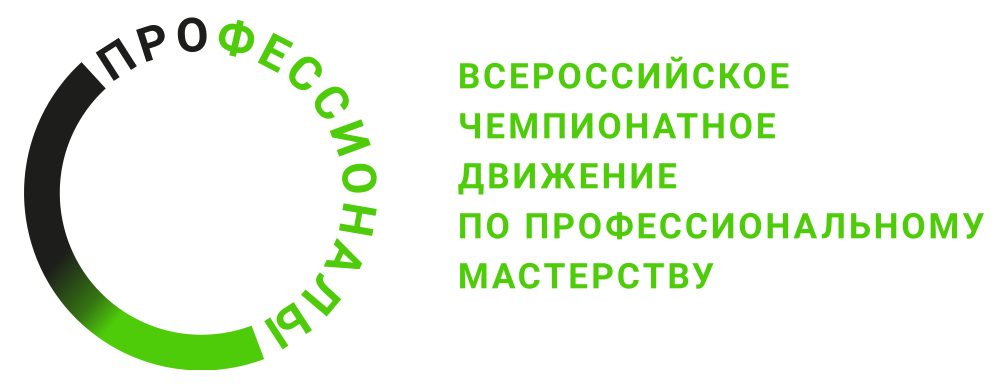 Главный менеджер компетенции 	 Н. Н. ЛарионовПРОГРАММА ПРОВЕДЕНИЯРегионального этапа Чемпионата по профессиональному мастерству «Профессионалы»-2024в Чувашской Республике. Компетенция «Обслуживание тяжелой техники»Общая информацияОбщая информацияОбщая информацияПериод проведенияПериод проведения25.03.2024-30.03.2024Место проведения и адрес площадкиМесто проведения и адрес площадкиГосударственное автономное профессиональное образовательное учреждение Чувашской Республики «Алатырский технологический колледж» Министерства образования Чувашской РеспубликиФИО Главного экспертаФИО Главного экспертаАфанасьев Алексей ВалентиновичКонтакты Главного экспертаКонтакты Главного эксперта89373898192; aaw61@mail.ruД-2 / 25 марта 2024 г.Д-2 / 25 марта 2024 г.Д-2 / 25 марта 2024 г.07:00–09:00Проверка готовности площадки Главным экспертом. Заезд экспертов-наставников. Завтрак.Проверка готовности площадки Главным экспертом. Заезд экспертов-наставников. Завтрак.09:00–09:30Регистрация экспертов-наставников и индустриальных экспертов.Регистрация экспертов-наставников и индустриальных экспертов.09:30–12.00Инструктаж экспертов по ТБ и ОТ. Ознакомление с Регламентом чемпионата, техническим описанием.  Обсуждение КЗ. Внесение 30% изменений.Инструктаж экспертов по ТБ и ОТ. Ознакомление с Регламентом чемпионата, техническим описанием.  Обсуждение КЗ. Внесение 30% изменений.12:00–13:00Обед.Обед.13.00–16:00Обучение экспертов процедуре оценки КЗ, правилам оценки. Распределение ролей между экспертами. Формирование  групп оценки. Блокировка схемы оценки в ЦОС.Обучение экспертов процедуре оценки КЗ, правилам оценки. Распределение ролей между экспертами. Формирование  групп оценки. Блокировка схемы оценки в ЦОС.16:00–17:00Ужин.Ужин.Д-1 / 26 марта 2024 г.Д-1 / 26 марта 2024 г.Д-1 / 26 марта 2024 г.08:00–09:00Заезд конкурсантов. Прибытие экспертов. Завтрак.Заезд конкурсантов. Прибытие экспертов. Завтрак.09:00-11:30Прибытие участников на площадку. Сбор и регистрация участников. Проверка документов, удостоверяющих личность. Инструктаж участников по технике безопасности. Ознакомление их с Регламентом чемпионата, нормативной документацией. Знакомство участников с измененным КЗ. Жеребьевка по распределению рабочих мест.Прибытие участников на площадку. Сбор и регистрация участников. Проверка документов, удостоверяющих личность. Инструктаж участников по технике безопасности. Ознакомление их с Регламентом чемпионата, нормативной документацией. Знакомство участников с измененным КЗ. Жеребьевка по распределению рабочих мест.11.30–12.00Ознакомление конкурсантов с рабочими местами и оборудованием. Ознакомление конкурсантов с рабочими местами и оборудованием. 12:00–13.00Обед.Обед.13.00–16.00Тестирование оборудования. Завершение конкурсного дня. Подведение итогов.Тестирование оборудования. Завершение конкурсного дня. Подведение итогов.16.00–17.00Переезд на торжественную Церемонию Открытия Чемпионата.Переезд на торжественную Церемонию Открытия Чемпионата.17:00–18.00Торжественная Церемония Открытия Чемпионата.Торжественная Церемония Открытия Чемпионата.18:00–19:00Ужин.Ужин.Д1 / 27 марта 2024 г.Д1 / 27 марта 2024 г.Д1 / 27 марта 2024 г.8.00-8.30Сбор участников чемпионатаСбор участников чемпионата8.30-9.00Сбор участников и экспертов. Проведение инструктажа по ОТ и ТБ. Подписание протоколов инструктажа. Подготовка конкурсанта на рабочем месте.Сбор участников и экспертов. Проведение инструктажа по ОТ и ТБ. Подписание протоколов инструктажа. Подготовка конкурсанта на рабочем месте.9.00-9.15Выдача заданий модулей А, Б, В, Г, Д, Е, Ж обсуждение, вопросы экспертуВыдача заданий модулей А, Б, В, Г, Д, Е, Ж обсуждение, вопросы эксперту9.15-11.15Выполнение задания участниками 1, 2,3, 4, 5Выполнение задания участниками 1, 2,3, 4, 511.15-12.00Оценка экспертами выполнения Модулей А, Б, В, Г, Д, Е, Ж Внесение неисправностей.Оценка экспертами выполнения Модулей А, Б, В, Г, Д, Е, Ж Внесение неисправностей.12.00-13.00Обеденный перерывОбеденный перерыв13.00-13.15Выдача заданий модулей А, Б, В, Г, Д обсуждение, вопросы экспертуВыдача заданий модулей А, Б, В, Г, Д обсуждение, вопросы эксперту13.15-15.15Выполнение задания участниками 1, 2, 3, 4, 5Выполнение задания участниками 1, 2, 3, 4, 515.15-15.30Оценка экспертами выполнения Модулей А, Б, В, Г, Д, Е, ЖОценка экспертами выполнения Модулей А, Б, В, Г, Д, Е, Ж15.30-16.00Внесение неисправностейВнесение неисправностей16.00-16.30Подведение итогов дня экспертами на конкурсной площадкеПодведение итогов дня экспертами на конкурсной площадкеД2 / 28 марта 2024 г.Д2 / 28 марта 2024 г.Д2 / 28 марта 2024 г.8.00-8.30Сбор участников чемпионатаСбор участников чемпионата8.30-9.00Сбор участников и экспертов. Проведение инструктажа по ОТ и ТБ. Подписание протоколов инструктажа. Подготовка конкурсанта на рабочем месте.Сбор участников и экспертов. Проведение инструктажа по ОТ и ТБ. Подписание протоколов инструктажа. Подготовка конкурсанта на рабочем месте.9.00-9.15Выдача заданий модулей А, Б, В, Г, Д, Е, Ж обсуждение, вопросы экспертуВыдача заданий модулей А, Б, В, Г, Д, Е, Ж обсуждение, вопросы эксперту9.15-11.15Выполнение задания участниками 1, 2,3, 4, 5Выполнение задания участниками 1, 2,3, 4, 511.15-12.00Оценка экспертами выполнения Модулей А, Б, В, Г, Д, Е, Ж Внесение неисправностей.Оценка экспертами выполнения Модулей А, Б, В, Г, Д, Е, Ж Внесение неисправностей.12.00-13.00Обеденный перерывОбеденный перерыв13.00-13.15Выдача заданий модулей А, Б, В, Г, Д, Е, Ж обсуждение, вопросы экспертуВыдача заданий модулей А, Б, В, Г, Д, Е, Ж обсуждение, вопросы эксперту13.15-15.15Выполнение задания участниками 1, 2, 3, 4, 5Выполнение задания участниками 1, 2, 3, 4, 515.15-15.30Оценка экспертами выполнения Модулей А, Б, В, Г, Д, Е, ЖОценка экспертами выполнения Модулей А, Б, В, Г, Д, Е, Ж15.30-16.00Внесение неисправностейВнесение неисправностей16.00-16.30Подведение итогов дня экспертами на конкурсной площадкеПодведение итогов дня экспертами на конкурсной площадкеД3 / 29 марта 2024г.Д3 / 29 марта 2024г.Д3 / 29 марта 2024г.8.00-8.30Сбор участников чемпионатаСбор участников чемпионата8.30-9.00Сбор участников и экспертов. Проведение инструктажа по ОТ и ТБ. Подписание протоколов инструктажа. Подготовка конкурсанта на рабочем месте.Сбор участников и экспертов. Проведение инструктажа по ОТ и ТБ. Подписание протоколов инструктажа. Подготовка конкурсанта на рабочем месте.9.00-9.15Выдача заданий модулей А, Б, В, Г, Д, Е, Ж обсуждение, вопросы экспертуВыдача заданий модулей А, Б, В, Г, Д, Е, Ж обсуждение, вопросы эксперту9.15-11.15Выполнение задания участниками 1, 2,3, 4, 5Выполнение задания участниками 1, 2,3, 4, 511.15-12.00Оценка экспертами выполнения Модулей А, Б, В, Г, Д, Е, Ж. Оценка экспертами выполнения Модулей А, Б, В, Г, Д, Е, Ж. 12.00-13.00Обеденный перерывОбеденный перерыв13.00-13.30Подведение итогов дня экспертами на конкурсной площадкеПодведение итогов дня экспертами на конкурсной площадке13.30-14.00Блокировка результатов чемпионатаБлокировка результатов чемпионата14.00-16.00Оформление документации чемпионата.Оформление документации чемпионата.15.30-16.00Блокировка результатов чемпионатаБлокировка результатов чемпионата16.00-16.30Подведение итогов чемпионатаПодведение итогов чемпионатаД+1 / 30 марта 2024г.Д+1 / 30 марта 2024г.Д+1 / 30 марта 2024г.10:00–11:00Прибытие конкурсантов, экспертов.Прибытие конкурсантов, экспертов.11:00–12:00Сбор участников соревнований и экспертов-наставников. Брифинги по итогам выполнения конкурсных заданий.Сбор участников соревнований и экспертов-наставников. Брифинги по итогам выполнения конкурсных заданий.12:00–13:00Организация экскурсий по соревновательным площадкам для участниковОрганизация экскурсий по соревновательным площадкам для участников12:00–13:00Выборы экспертами кандидатуры Главного эксперта на следующий чемпионатный цикл, подписание протоколов.Выборы экспертами кандидатуры Главного эксперта на следующий чемпионатный цикл, подписание протоколов.13:00–14:00Переезд на торжественную Церемонию закрытия Чемпионата.Переезд на торжественную Церемонию закрытия Чемпионата.14:00–16:00Торжественная Церемония закрытия Чемпионата.Торжественная Церемония закрытия Чемпионата.13:00–16:00Демонтаж оборудованияДемонтаж оборудования